ПОЛОЖЕНИЕоб оформлении  выпускной квалификационной работы по специальности 40.02.01 Право и организация социального обеспечения»  в АНПОО «Тамбовский колледж социокультурных технологий»1. Общие положения1.1. Данное положение разработано на основании:- Федерального закона от 29.12.2012 № 273-ФЗ «Об образовании в Российской Федерации»,- Порядка организации и осуществления образовательной деятельности по образовательным программам среднего профессионального образования, утвержденного приказом Минобрнауки России от 14.06.2013 № 464,- Федерального государственного  образовательного стандарта среднего профессионального образования (далее - ФГОС),- Устава АНПОО «Тамбовский колледж социокультурных технологий».Выпускная квалификационная работа (далее – ВКР) является одним из видов аттестационных испытаний выпускников, завершающих обучение по программе подготовки специалистов среднего звена.Выполнение и защита выпускной квалификационной работы / дипломного проекта является составной частью итоговой государственной аттестации, предусмотренной федеральным государственным образовательным стандартом среднего профессионального образования.Выполнение выпускной квалификационной работы призвано способствовать систематизации и закреплению полученных студентом знаний и умений. Выпускная квалификационная работа / дипломный проект представляет собой теоретическое или прикладное исследование одной из актуальных тем, в которой выпускник демонстрирует уровень овладения необходимыми теоретическими знаниями, практическими умениями и навыками, полученными выпускником в течение всего срока обучения, позволяющими ему самостоятельно решать профессиональные задачи.Выпускная квалификационная работа / дипломный проект показывает уровень освоения выпускником методов научного анализа сложных социальных явлений, умение делать теоретические обобщения и практические выводы, обоснованные предложения и рекомендации по совершенствованию правового регулирования общественных отношений в изучаемой области,Выпускная квалификационная работа / дипломный проект выполняется в течение последнего семестра после завершения основной образовательной программы. Затраты времени на ее подготовку и выполнение определяются учебным планом колледжа.Выпускная квалификационная работа / дипломный проект является важнейшим итогом обучения и одним из основных критериев оценки соответствия уровня подготовки выпускника квалификационным требованиям Федеральному государственному образовательному стандарту среднего профессионального образования в части государственных требований к минимуму содержания и уровню подготовки выпускников (далее - Государственные требования) и дополнительным требованиям образовательного учреждения по специальности и готовности выпускника к профессиональной деятельности.2. 0рганизация разработки тематики и выполнения выпускных квалификационных работПри разработке программы итоговой государственной аттестации определяется тематика выпускных квалификационных работ. Обязательное требование – соответствие тематики выпускной квалификационной работы содержанию одного или нескольких профессиональных модулей.Темы выпускных квалификационных работ / дипломных проектов разрабатываются преподавательским составом колледжа и подлежат ежегодному пересмотру. Разработанная и рекомендованная  тематика утверждается приказом директора.Студент вправе с согласия научного руководителя самостоятельно предложить тему выпускной квалификационной работы/ дипломного проекта (с представлением соответствующего обоснования целесообразности её разработки).Научный руководитель назначается приказом директора из числа преподавательского состава.Студенты, завершающие обучение, подают заместителю директора по учебно-методической работе заявления о выборе темы и назначении научного руководителя.В процессе выполнения работы возможно изменение или уточнение темы, целесообразность которых согласовывается с научным руководителем и утверждается приказом директора.Общее руководство и контроль за ходом выполнения выпускных квалификационных работ осуществляют научные руководители.3. Процедура выполнения дипломной работы/дипломного проекта3.1. Выпускная квалификационная работа / дипломный проект представляет собой самостоятельное исследование и должна:- носить творческий характер с использованием действующих нормативных правовых актов, материалов современной практики;отвечать требованиям логичного и четкого изложения материала, доказательности и достоверности фактов;отражать умения студента пользоваться рациональными приемами поиска, отбора, обработки и систематизации информации, способности работать с нормативными правовыми актами;быть правильно оформлена (четкая структура, завершенность, правильное оформление библиографических ссылок, списка нормативных правовых актов и литературы, аккуратность исполнения).Научный руководитель выпускной квалификационной работы/ дипломного проекта:оказывает помощь в выборе (уточнении) темы;разрабатывает совместно со студентом план работы (содержание, количество глав, и т.д.);рекомендует студенту нормативные правовые акты, статистические данные, необходимую основную литературу, справочные и архивные материалы и другие источники по теме дипломной работы;проверяет выполнение работы (по отдельным разделам и в целом);готовит письменный отзыв (в печатном виде) на выпускную квалификационную работу.3.3. Выпускная квалификационная работа / дипломный проект выполняется на основе глубокого и всестороннего анализа нормативных правовых актов, литературы по специальности с учетом выбранной тематики (учебников, учебных пособий, монографий, диссертационных исследований, периодической литературы и т.д.).3.4. За все сведения, изложенные в выпускной квалификационной работе, порядок использования при ее составлении фактического материала и другой информации, обоснованность (достоверность) выводов и защищаемых положений, ответственность несет непосредственно обучающийся - автор работы.3.5. По завершении студентом выпускной квалификационной работы руководитель подписывает ее и вместе со своим письменным отзывом передает заместителю директора по учебно-методической работе для решения вопроса о допуске к защите.4. Требования к структуре и содержанию выпускной квалификационнойработы/дипломного проекта4.1.  Структура выпускной квалификационной  работы. Выпускная квалификационная работа должна содержать:Титульный лист,Содержание,Введение,Основная часть (2-3 главы с параграфами с правильным оформлением библиографических ссылок и приложений)ЗаключениеСписок ссылок Список использованных источников (включающий нормативные правовые акты, научную и учебную литературу, журнальные публикации, Интернет-ресурсы и материалы судебной практики)Приложения (при наличии)Перечень сокращений (условных обозначений, символов, единиц и терминов)  (Приложение 8)Работа представляется в сброшюрованном виде (типографский переплет в твердой бордовой обложке), полностью идентичному электронному варианту. К работе прилагается правильно оформленный  диск в бумажном конверте (CD или CD-RW) с записью выпускной квалификационной  работы и презентации. ( Приложение 9.)4.2. Титульный лист. Титульный лист оформляется по правилам ГОСТа 7.32-2001 и содержит информацию о теме дипломной работы, о том, кем была написана работа, кто научный руководитель.  (Приложение 1.)4.3. Содержание. Содержание – это отработанный план выпускной квалификационной работы.  ( Приложение 2.)4.4. Введение. Структура введения: актуальность темы исследования, предмет исследования, объект исследования, цель выпускной квалификационной работы, задачи, методология исследования, степень научной разработанности темы исследования, область практического применения и структура выпускной квалификационной работы.Элементы введения (Приложение 3):обоснование актуальности выбранной темы исследования;формулировка объекта и предмета исследования;формулировка целей работы и в связи с этим определение задач, решение которых необходимо для ее достижения;методы исследования; основа нормативной базы исследования;степень научной разработанности темы;область практического применения;структура работы.4.5. Основная часть.Основная часть, как правило, состоит из нескольких глав с параграфами. В первой главе необходимо показать теоретические и методические основы изучаемой проблемы и дать обзор научных теорий и концепций, оценку степени изученности исследуемой проблемы, собственную позицию выпускника по дискуссионным вопросам, а также обосновать методику сбора, обработки и анализа информации по поставленной проблеме. В последующих главах на основе выбранной методики анализируются материалы и результаты исследования по теме работы, приводятся примеры судебной практики, даются практические предложения автора по исследуемой проблеме.4.6. Заключение. В заключении излагаются основные результаты, выводы и предложения, сделанные на основе проведенного исследования.4.7. Список ссылок.  Ссылка - это краткая информация о том, с какого учебника, книги был взят материал, каким автором она была написана, а также год выпуска книги и наименование издательства.  Если ссылку приводят на конкретный фрагмент текста документа, в отсылке указывают порядковый номер и страницы, на которых помещен объект ссылки. Сведения разделяют запятой:В тексте: [10, с. 81]После окончания фразы проставляются квадратные скобки, в которые указываются 2 числа через запятую: 1 число - номер источника в списке использованных источников, 2 число - номер страницы. Оформление ссылок в выпускной квалификационной работе подобным образом, способствует тому, что преподаватель, по мере того, как встретит в тексте сноски, обратится к списку ссылок. Например, ссылка в  работе следующего вида: [18, с.34], означает то, что фраза была взята из 18 источника списка ссылок, а точнее со страницы 34.Оформление ссылок регламентируется ГОСТ Р 7.0.5-2008 «Библиографическая ссылка. Общие требования и правила составления». (Приложение 4.)Оформление электронных источников Авилова Л. И. Развитие металлопроизводства в эпоху раннего металла (энеолит – поздний бронзовый век) [Электронный ресурс]: состояние проблемы и перспективы исследований // Вестн. РФФИ. 1997. № 2. URL: http://www.rfbr.ru/pics/22394ref/file.pdf (дата обращения: 19.09.2007).Арестова, О. Н. Региональная специфика сообщества российских пользователей сети Интернет [Электронный ресурс] / О. Н. Арестова, Л. Н. Бабанин, А. Е. Войскунский. – Режим доступа: http://www.relarn.ru:8082/conf/conf97/10.html. – Загл. с экрана.4.8. Список использованных  источников. В список включаются нормативные правовые акты, научная и учебная литература, периодические издания, Интернет-ресурсы и материалы судебной практики. (Приложение 7)Нормативные акты располагаются в следующем порядке ( Приложение 5):международные акты, ратифицированные Россией, причем сначала идут документы ООН;Конституция России;кодексы;федеральные законы;указы Президента России;постановления Правительства России;приказы, письма и пр. указания отдельных федеральных министерств и ведомств;законы субъектов России;распоряжения губернаторов;распоряжения областных (республиканских) правительств;законодательные акты, утратившие силу.Федеральные законы следует записывать в формате:Федеральный закон от [дата] № [номер] «[название]» // [официальный источник публикации, год, номер, статья]Законы располагаются не по алфавиту, а по дате принятия (подписания Президентом России) – впереди более старые.Пример:Всеобщая декларация прав человека (принята на третьей сессии Генеральной Ассамблеи ООН резолюцией 217 А (III) от 10 декабря 1948 г.) // Известия, № 344, 09.12.1989, Российская газета, 10.12.1998. № 235.Конституция Российской Федерации (принята всенародным голосованием 12.12.1993, с учетом поправок, внесенных Законами РФ о поправках к Конституции РФ от 30.12.2008 № 6-ФКЗ, от 30.12.2008 № 7-ФКЗ, от 05.02.2014 № 2-ФКЗ, от 21.07.2014 № 11-ФКЗ) // Собрание законодательства Российской Федерации,   04.08.2014, № 31, ст. 4398.Федеральный закон от 26.07.2006 №135-ФЗ (ред. от 03.07.2016) «О защите конкуренции»//Собрание законодательства РФ, 31.07.2006, № 31 (1 ч.), ст. 3434.Научная и учебная литература  должны быть не позднее пятилетней давности, то есть 2014 года (если не рассматриваются исторические аспекты событий) и оформляются  в соответствии с правилами по алфавиту.   Нумерация продолжается после последнего номера указанного нормативного правового акта. (Приложение 6.)Оформление научной и учебной литературы в списке литературыПримеры:Баркер, Р. Словарь социальной работы [Текст] / Р. Баркер. – М.: [Б.м.], 2009. – 532 с.Боков, АН. Право социального обеспеченияТ.2. [Текст] / А.Н. Боков. - М.: Норма, 2015. - 426 с. Право социального обеспечения: учеб. пособие для студ. вузов [Текст] / Л.Н. Протасова, М.И. Иванов, А.А. Сидоров; под ред.  И.Н. Совенко. - М.: Риор, 2014. -323 с.Оформление диссертаций (если есть в тексте)Пример: Сазонова Т.Б. Право и правосознание в учениях И.А.Ильина: диссертация кандидата юридических наук:12.00.01. - Благовещенск, 2012. – 143 с.Если у книги, учебника 2 или 3 автора, оформляется так: Пример: Волков, М.В. Трудовое право [Текст]  / М.В. Волков, А.В. Сидоров. -  СПб.: Питер: [Б.м.] , 2016.- 155 с.Если у книги, учебника 4 и более авторов, оформляется так: Пример: Коробкин, М.В. Социальное право [Текст] / М.В. Коробкин [и др.] -СПб.: Питер [Б.м.], 2014.- 325 с. Журнальные публикации Оформление журнальных публикаций Пример: Боков, В.К. Социальная модель государственной политики  США  / В.К. Боков // Социальное обеспечение. -2014. - №4 (11). - С. 32-36.  Таким образом, список использованных источников отражает всю полноту работы, раскрывает проанализированное законодательство, показывает изучение  мнений разных ученых и точек зрения по рассматриваемой проблематике, позволяет оценить работу студента над заявленной темой. ( Приложение 7.)Оформление электронных источниковАвилова Л. И. Развитие металлопроизводства в эпоху раннего металла (энеолит – поздний бронзовый век) [Электронный ресурс]: состояние проблемы и перспективы исследований // Вестн. РФФИ. 1997. № 2. URL: http://www.rfbr.ru/pics/22394ref/file.pdf (дата обращения: 19.09.2007).Арестова, О. Н. Региональная специфика сообщества российских пользователей сети Интернет [Электронный ресурс] / О. Н. Арестова, Л. Н. Бабанин, А. Е. Войскунский. – Режим доступа: http://www.relarn.ru:8082/conf/conf97/10.html. – Загл. с экрана. 5. Требования к оформлению выпускной квалификационной работы/ дипломного проекта5.1. Работа должна быть представлена в печатном виде. Объем выпускной квалификационной работы не менее 40 страниц и не более 60 страниц машинописного текста с заданными параметрами:- ширина верхнего поля  - 20 мм;- ширина нижнего поля – 20 мм;- ширина левого поля – 30 мм;- ширина правого поля – 10 мм.Дополнительно в работу могут быть включены приложения, макеты, презентации и т.д. В рекомендуемый объем ВКР объем приложений не учитывается.5.5. Список использованных источников Текст печатается через полтора интервала 14 шрифтом гарнитуры Times New Roman через 1,5 интервал. -  абзацный отступ одинаковый по всему тексту и равен-1,25 мм, 5.2. Нумерация страниц проставляется арабскими цифрами внизу страницы посередине листа без точки, имеет сквозную нумерацию. Размер шрифта номера страниц 11 с типом Times New Roman. Общей нумерации подвергается также титульный лист, но номер на нём не проставляется. Нумеруются все страницы, начиная с  Введения (третья страница).5.3. Сокращения в тексте не допускаются, за исключением общепринятых.                   ( Приложение 8.)Например: Гражданский кодекс Российской Федерации – ГК РФ.5.4.  Таблицы должны быть простыми и удобными для размещения в тексте. Все имеющиеся таблицы должны быть пронумерованы и подписаны их названия.Пример: Таблица 1.Структура пенсионной системы России5.5.  Рисунки и схемы также должны быть пронумерованы и подписаны. На все пронумерованные иллюстрации должны приводиться ссылки в тексте.Пример: 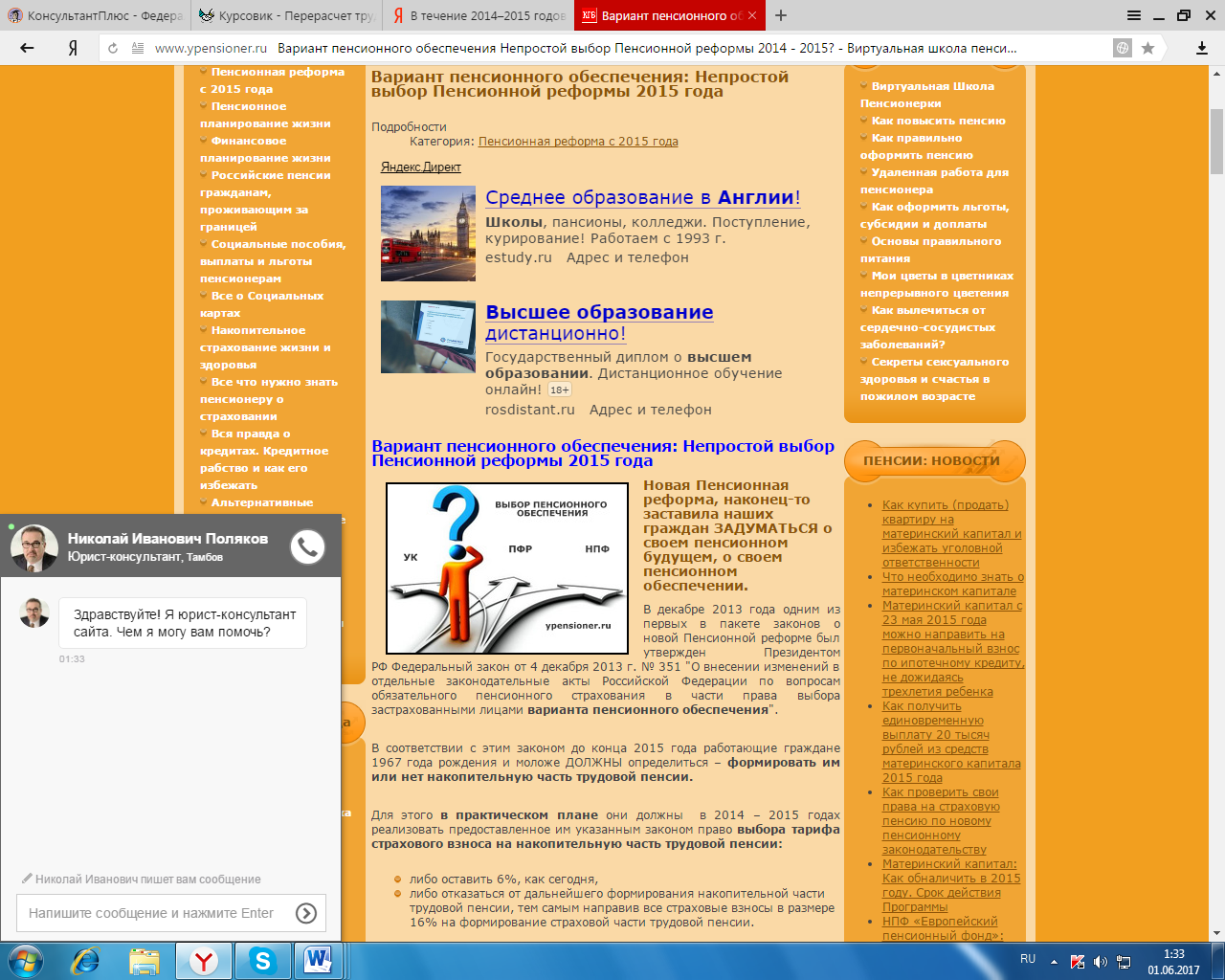 Рисунок 1. Выбор Пенсионной реформы 5.6. Структурные элементы выпускной квалификационной работы  5.6.1. Все структурные элементы выпускной квалификационной работы  печатаются с нового листа, включая главы. Параграфы (подпункты) в главах печатаются друг за другом.5.6.2. Согласно ГОСТ 7.32-2001 «СОДЕРЖАНИЕ» печатается заглавными буквами и размещается посередине строки без точки.5.6.3. Все заголовки (структурные элементы выпускной квалификационной работы) печатаются строчными буквами и выделяются жирным шрифтом, точки в заголовках не ставятся. Обозначение глав и подпунктов с использованием арабских цифр.5.6.4. Структурные элементы введения выделяются жирным шрифтом.5.6.5. Все кавычки  в тексте проставляются как «кавычки-ёлочки», то есть «….»5.6.6. Структурные элементы списка использованных источников жирным шрифтом не выделяются.5.7. Список использованных источников должен включать, как минимум 30, а максимум - 50 источников, включая нормативные правовые акты, Интернет-ресурсы, материалы судебной практики. 5.8. Не менее чем за два дня до защиты выпускная квалификационная работа должна быть сдана заместителю директора по учебно-методической  работе в сброшюрованном виде с приложенным диском с презентацией, отзывом руководителя и рецензией рецензента, определенных приказом директора колледжа. 6. Требования к оформлению презентации к  выпускной квалификационной  работе/ дипломному проектуПрезентация представляет собой наглядное лаконичное изложение информации об исследовании, которое проводилось в выпускной квалификационной работе. 6.1.Презентация оформляется в формате Microsoft Power Point.6.2. Чтобы занять все отведенное время на защиту работы, необходимо подготовить 10-15 слайдов.6.3. При этом демонстрация слайдов и ее речевое сопровождение не должно занимать больше времени, чем 7-10 минут.6.4. Каждая страничка презентации - это отдельный пункт в докладе выпускника, поэтому каждый слайд должен оформляться заголовком. Кроме основных понятий, на которых базируется работа исследователя, на слайдах должны быть представлены графики, иллюстрации, картинки, таблицы, все, что наглядно продемонстрирует ход работы.6.5.Основные правила оформления презентации к выпускной квалификационной работе содержат требования к цветовому оформлению слайдов. Чтобы их не нарушать, следует избегать ярких, кричащих оттенков, которые отвлекают внимание от самого выступления. Слова должны быть хорошо видны на выбранном фоне слайда, оптимальный вариант - темные буквы на светлом фоне.6.6. Не нужно использовать для украшения текста специальные эффекты: тени, мерцание и т.п. Текст должен хорошо восприниматься и быть читаемым. Поэтому не стоит выбирать размер шрифта меньше 28, а для заголовков - меньше 36. При наборе текста следует уделить должное внимание грамотности, ведь чем больше шрифт, тем больше будут бросаться в глаза всякого рода ошибки.6.7. Структура презентации. Учитывая правила оформления презентации к диплому, ее структуру необходимо сформировать четко и грамотно:Первый слайд - это титульный лист, на котором демонстрируется название работы, данные об ее исполнителе и научном руководителе.На следующих страницах презентации описывается проблема, цели, задачи исследования. Все должно быть представлено в виде кратких тезисов.Дальше следует информация об  актуальности выбранной темы, подчеркивается область её практического применения. На последних слайдах обязательно необходимо продемонстрировать результаты, которые были получены в ходе исследования. Используйте в презентации уже готовые фразы, которые можно взять из введения и/или выводов дипломной работы.Приложение 1. АВТОНОМНАЯ НЕКОММЕРЧЕСКАЯПРОФЕССИОНАЛЬНАЯ ОБРАЗОВАТЕЛЬНАЯ ОРГАНИЗАЦИЯ«ТАМБОВCКИЙ КОЛЛЕДЖ СОЦИОКУЛЬТУРНЫХ ТЕХНОЛОГИЙ»СПЕЦИАЛЬНОСТЬ: 40.02.01 Право и организация социального обеспеченияДИПЛОМНАЯ РАБОТАна тему:«Особенности в организации работы органов социальной защиты населения»Тамбов 2019Приложение 2Оформление содержания к выпускной квалификационной работеСОДЕРЖАНИЕВведение	3Глава 1. Теоретические аспекты социальной защиты населения	61.1	Сущность  и принципы социальной защиты  населения в Российской Федерации	61.2	Организационно-правовые формы социальной защиты населения	21Глава 2. Правовые аспекты организации и функционирования  органов социальной защиты в Российской Федерации	282.1 Государственные органы социальной защиты населения	282.2  Виды деятельности органов социальной защиты	46Заключение	53Список ссылок	57Список использованных источников	60Приложение А. Государственные органв социальной защиты населения	68Приложение 3.Образец оформления введения к выпускной квалификационной работе. Введение(на примере темы работы: Материнский (семейный) капитал в Российской Федерации: теоретические и практические проблемы)Актуальность темы исследования. Одной из самых острых проблем в нашей стране является проблема рождаемости, которую наше государство пытается устранить всевозможными мерами социальной и материальной поддержки семьям, имеющим двух и более детей. За 2010 год родилось уже 37 50 тыс. детей, и это является самым высоким показателем за последние восемнадцать лет, что на 3% больше, чем в 2009 году. За последние несколько лет в России наблюдется снижение рождаемости. Например, за 2015 год родилось 1944,1 тыс. детей, за 2016 год родилось 1893,3 тыс. детей, а за 2017 год – 1689,9 тыс. детей [1].Однако внедрение в рамках национального проекта «Здоровье» [2] сертификата на материнский (семейный) капитал способствовало значительному увеличению рождаемости на начальных этапах своего действия. Материнский капитал является государственной поддержкой семей, родивших второго и последующих детей. Программа материнского (семейного) капитала начала свое действие с 01 января 2007 года.Семья в настоящее время в России характеризуется недостаточным уровнем  социальной, правовой и материальной защищенности. Вследствие этого семье, являющейся основным звеном воспроизводства человечества, необходима всесторонняя поддержка государства и общества. Федеральная программа «материнского капитала» послужила одним из инструментов увеличения  рождаемости. Индексация размера материнского капитала была проведена в 2015 году и с этого времени его размер остается неизменным, к тому же из года в год механизм использования средств материнского капитала совершенствуется.Предмет исследования – Материнский (семейный) капитал в Российской Федерации: теоретические и практические проблемы. Объект исследования – общественные отношения, складывающиеся в процессе реализации программы материнского (семейного) капитала как формы  государственной  поддержки российских семей, имеющих детей.Цель выпускной квалификационной работы – комплексно рассмотреть материнский  капитал, выявить теоретические и практические проблемы.Задачи исследования:1) рассмотреть общую характеристику материнского (семейного) капитала как дополнительной меры государственной поддержки семей, имеющих детей;2) изучить круг лиц, имеющих право на получение материнского (семейного) капитала;3) определить цели расходования материнского (семейного) капитала;4) охарактеризовать распоряжение средствами материнского (семейного) капитала;5) выявить проблемы реализации материнского капитала;6) проанализировать проблемы применения законодательства о материнском (семейном) капитале.Методология исследования. Методологической основой настоящего исследования являются методы: абстрагирования, анализа, синтеза, обобщения, индукции, дедукции, системно-структурный и  сравнительно-правовой методы.Степень научной разработанности темы исследования. Социальная поддержка материнства на разных этапах развития России рассматривалась в работах: С. Айвазова,  Л. Бернштейн, Ю. Градскова, Е. Жидкова, Е. Здравомыслова, А. Коллонтай, Ю. Королев, Н. Лебина, М. Рабжаева, А. Темкина, Н. Черняева.Актуальные вопросы материальных поощрений семьям (родовые сертификаты, материнский капитал, система пособий и льгот, связанных с беременностью, родами и послеродовым состоянием женщины) актуализируются в работах Н.И. Походяевой, О.А. Камышанской, Д.Н. Даньшиной, О.А. Антонюк, Н.А. Коробковой, А.С. Романьковй и др.Область практического применения. Материалы проведенного исследования возможно использовать для совершенствования действующего законодательства в области реализации и использования государственной программы материнского (семейного) капитала. Структура выпускной квалификационной работы. Работа состоит из  введения,  двух глав, включающих шесть параграфов, заключения, списка ссылок, списка использованных источников, приложения и перечня сокращений. В первой главе рассмотрено понятие материнского (семейного) капитала, его значение и правовое регулирование. Во второй главе раскрыты правовые аспекты распоряжения средствами материнского (семейного) капитала. В заключении сформулированы выводы и предложения по совершенствованию законодательства.  Приложение в представленной работе отражает анализ роста материнского капитала с 2007 по 2019 года.Приложение 4.Образец оформления списка ссылок в выпускной квалификационной работеСписок ссылок1 – Ст.7 Конституции Российской Федерации (принята всенародным голосованием 12.12.1993) (с учетом поправок, внесенных Законами РФ о поправках к Конституции РФ от 30.12.2008 № 6-ФКЗ, от 30.12.2008 № 7-ФКЗ, от 05.02.2014 № 2-ФКЗ, от 21.07.2014 № 11-ФКЗ) // Собрание законодательства РФ, 04.08.2014, № 31, ст. 4398.2 -  Там же, Ст.39. 3 - Тарент, И.Г. Система социальной защиты населения в Российской Федерации: учебное пособие [Текст] / И.Г. Тарент, С.А. Юдников. – Изд. 3-е испр. и доп. – Ногинск: Ногинский филиал РАНХиГС, 2015. – С.10.4- Сулейманова, Г.В. Право социального обеспечения: учебное пособие [Текст] / Г.В. Сулейманова. - М.: КНОРУС, 2015. - С.276. 5 - Токарева, Е.А. К вопросу о понятии социальной защиты населения/ Е.А. Токарева  // Социальное и пенсионное право.-  2016.- № 3.-  С. 4.! Если в работе делается ссылка несколько раз на один и тот же источник, то далее  в списке ссылок указывается так:6 – Сулейманова, Г.В. Указанные сочинения. - С.354.Приложение 5.Образец оформления  нормативных правовых актов в списке использованных источниковНормативные правовые актыВсеобщая декларация прав человека (принята на третьей сессии Генеральной Ассамблеи ООН резолюцией 217 А (III) от 10 декабря .) // Известия, № 344, 09.12.1989, Российская газета, 10.12.1998. № 235.Международный пакт от 16.12.1966 «Об экономических, социальных и культурных правах» // Бюллетень Верховного Суда РФ, № 12, 1994.Конституция Российской Федерации (принята всенародным голосованием 12.12.1993, с учетом поправок, внесенных Законами РФ о поправках к Конституции РФ от 30.12.2008 № 6-ФКЗ, от 30.12.2008 № 7-ФКЗ, от 05.02.2014 № 2-ФКЗ, от 21.07.2014 № 11-ФКЗ) // Собрание законодательства Российской Федерации,   04.08.2014, № 31, ст. 4398.Федеральный закон от 26.07.2006 №135-ФЗ (ред. от 03.07.2016) «О защите конкуренции»//Собрание законодательства РФ, 31.07.2006, № 31 (1 ч.), ст. 3434.Федеральный закон от 04.05.2011 № 99-ФЗ (ред. от 30.12.2015) «О лицензировании отдельных видов деятельности» // Собрание законодательства РФ, 09.05.2011, № 19, ст. 2716.Федеральный закон от 21.11.2011 № 325-ФЗ (ред. от 03.07.2016) «Об организованных торгах» // Собрание законодательства РФ,  28.11.2011, № 48, ст. 6726.Закон Тамбовской области от 06.02.2012 № 113-З (ред. от 04.12.2013) «О государственной социальной помощи» // Тамбовская жизнь (специальный выпуск), № 10(1242), 10.02.2012.Постановление администрации Тамбовской области от 20.11.2013 № 1335 (ред. от 10.06.2014) «Об утверждении Порядка назначения и выплаты государственной социальной помощи, в том числе на условиях социального контракта, малоимущей семье и малоимущему одиноко проживающему гражданину, размеров государственной социальной помощи» //  Тамбовская жизнь (специальный выпуск), № 95(1435), 26.11.2013.Приложение 6.Образец оформления научной и учебной литературы в списке использованных источниковНаучная и учебная литератураАгапов, Е.П. Теория социальной работы: Учебное пособие [Текст] / Е.П. Агапов. -  Издательство: ИТК Дашков и К., 2013. – 280с.Буянова,  М.О. Право социального обеспечения России: Учебник [Текст] / М. О. Буянова и др.; под ред. К. Н. Гусова. - 4-е изд., перераб. и доп. - М.: Проспект, 2012. - 497 с.Григорьев, И.В. Право социального обеспечения: учебник и практикум для СПО [Текст] / И.В. Григорьев, В.Ш. Шайхатдинов. - М.: Издательство Юрайт, 2015. - 402с.Приложение 7.Образец оформления списка использованных  источниковСписок использованных источниковНормативные правовые акты1. Всеобщая декларация прав человека (принята на третьей сессии Генеральной Ассамблеи ООН резолюцией 217 А (III) от 10 декабря .) // Известия, № 344, 09.12.1989, Российская газета. 10.12.1998. № 235.2.  Международный пакт от 16.12.1966 «Об экономических, социальных и культурных правах» // Бюллетень Верховного Суда РФ, № 12, 1994.3. Конституция Российской Федерации (принята всенародным голосованием 12.12.1993) (с учетом поправок, внесенных Законами РФ о поправках к Конституции РФ от 30.12.2008 № 6-ФКЗ, от 30.12.2008 № 7-ФКЗ, от 05.02.2014 № 2-ФКЗ, от 21.07.2014 № 11-ФКЗ) // Собрание законодательства РФ, 04.08.2014, № 31, ст. 4398.4. Федеральный закон от 15.12.2001 №166-ФЗ (ред. от 21.07.2014) «О государственном пенсионном обеспечении в Российской Федерации» //Собрание законодательства РФ. 17.12.2001. № 51. ст. 4831.5. Постановление Правительства РФ от 02.10.2014 № 1015 (ред. от 10.05.2017) «Об утверждении Правил подсчета и подтверждения страхового стажа для установления страховых пенсий»// Собрание законодательства РФ. 13.10.2014. № 41, ст. 5545.6. Распоряжение Правительства РФ от 25.12.2012 № 2524-р «Об утверждении Стратегии долгосрочного развития пенсионной системы Российской Федерации» // Собрание законодательства РФ.  31.12.2012. № 53 (ч. 2), ст. 8029.7. Закон РФ от 20.11.1990 № 340-1 (ред. от 27.11.2001, с изм. от 05.11.2002) «О государственных пенсиях в Российской Федерации» // Ведомости СНД и ВС РСФСР. 1990. №N 27, ст. 351  (утратил силу с 1 января 2002 года)Научная и учебная литература8. Гущин,  И.В. Советское право социального обеспечения: вопросы теории [Текст] / И.В. Грушин. - М.: [Б. м.], 2013. -  С 33-39.9. Захаров, М.Л. Право социального обеспечения России [Текст] / М.Л. Захаров, Э.Г. Тучкова. -  М.: [Б. м.], 2014. -  354 с.10. Иванова Р.И. Предмет и метод советского права социального обеспечения [Текст] / Р.И. Иванова, В.А. Тарасова. -  М. [Б. м.]. 2015.  - С.78.Периодические издания11. Алексеева, И.С. Пенсионное страхование в Российской Федерации: актуальные проблемы и задачи / И.С. Алексеева // Социальное и пенсионное право.  - 2017.  - № 1. -  С. 11 - 15.12. Васильева, Ю.В. Изменения в Российском пенсионном законодательстве и перспективы ратификации Конвенции МОТ № 102 / Ю.В. Васильева // Трудовое право в России и за рубежом. -  2014. -  № 3.  - С. 36 - 39.Интернет-ресурсы13. Базитова Т. Н., Сираева Р. Р. На пути совершенствования пенсионной системы [Электронный ресурс] - Режим доступа: http://novainfo.ru/archive/30/sovershenstvovanie-pensionnoy-sistemy - Загл. с экрана.14. Барабанов, В.Н. Пенсионная реформа: вариант 2015[Электронный ресурс]. - Режим доступа: http://www.solidarnost.org/articles/articles_2902  - Загл. с экранаМатериалы судебной практики15. Определение Конституционного Суда РФ от 20.04.2017 № 762-О «Об отказе в принятии к рассмотрению жалобы гражданина Хартонюка Виталия Васильевича на нарушение его конституционных прав статьей 43 Закона Российской Федерации «О пенсионном обеспечении лиц, проходивших военную службу, службу в органах внутренних дел, Государственной противопожарной службе, органах по контролю за оборотом наркотических средств и психотропных веществ, учреждениях и органах уголовно-исполнительной системы, Федеральной службе войск национальной гвардии Российской Федерации, и их семей» [Электронный ресурс] – Режим доступа: http://www. consultant.ru -  Загл. с экрана.16. Постановление Пленума Верховного Суда РФ от 11.12.2012 № 30 «О практике рассмотрения судами дел, связанных с реализацией прав граждан на трудовые пенсии» // Бюллетень Верховного Суда РФ, № 2, февраль, 2013.Приложение 8. Перечень сокращенийАПК РФ – Арбитражный процессуальный кодекс Российской Федерацииг. – год ГПК РФ – Гражданский процессуальный кодексдр. – другиеп. – пунктст. – статьяс. – страница т.д. – так далееУК РФ – Уголовный кодекс Российской ФедерацииФЗ – федеральный законРФ- Российская Федерацияч. – частьПриложение  9.Оформление диска к дипломной работеСОГЛАСОВАНОна заседании Советапротокол от «31» августа 2018 г. № 7УТВЕРЖДЕНОДиректором АНПОО ТКСКТ  Приказ  № 264-о от «31» августа  2018г.Часть структурыОсобенностиГосударственное пенсионное обеспечениеЗа счет налоговых отчислений обеспечивает формирование базового размера пенсии. При нехватке отчислений финансируется из бюджета.ДОПУСКАЕТСЯ К ЗАЩИТЕЗаместитель директора по УМР_____________ И.В. Анашкина«___» __________ 2019 г.Выполнил: студент  группы №37Иванов Иван ИвановичНаучный руководитель: преподаватель,  кандидат юридических наук,Петрова Мария ИвановнаАНПОО «Тамбовский колледжсоциокультурных технологий»выпуск 2019 годавыпускная квалификационная работа(дипломный проект)на тему: Особенности в организации работы органов социальной защиты населения_______________________________________выполнил студент(ка)  учебной группы 37Иванов Иван Иванович